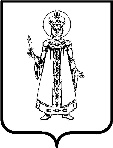 Администрация Угличского муниципального РАЙОНА Ярославской областиП Р И К А ЗНАЧАЛЬНИКА УПРАВЛЕНИЯ ФИЗИЧЕСКОЙ КУЛЬТУРЫ, СПОРТА ИМОЛОДЕЖНОЙ ПОЛИТИКИот  24.09.2021.                                                                                     № 78 О внесении изменений в приказ от 12.01.2021 № 1 «Об утверждении муниципального задания на оказание муниципальных услуг (выполнение работ) МАУ  Спортивная школа  «Витязь» УМР на 2021 финансовый год и  плановый период 2022-2023 годы»         В соответствии со статьей 69.2 Бюджетного кодекса Российской Федерации, Постановления   Администрации Угличского муниципального района  от 14.12.2015 № 1904 «Об утверждении Порядка формирования муниципального задания на оказание муниципальных услуг (выполнение работ) в отношении муниципальных учреждений Угличского муниципального района и финансового обеспечения выполнения муниципального задания», в редакции  от 20.04.2017 № 510  ПРИКАЗЫВАЮ:Внести изменение в приказ начальника Управления физической культуры, спорта и молодежной политики Администрации УМР от 12.01.2021 №1 «Об утверждении муниципального задания на оказание муниципальных услуг (выполнение работ) МАУ  Спортивная школа  «Витязь» УМР на 2021 финансовый год и  плановый период 2022-2023 годы, утвердив прилагаемое муниципальное задание на оказание муниципальных услуг (выполнение работ) в отношении  муниципального автономного учреждения  Спортивная школа  «Витязь»  Угличского муниципального района    на 2021 финансовый год и  плановый период 2022-2023 годы в новой редакции.Директору МАУ Спортивная школа «Витязь» УМР (Волков С.А.):Организовать работу учреждения и обеспечить контроль за исполнением муниципального задания в полном объеме в течение года;Осуществлять финансирование мероприятий, указанных в муниципальном задании, в пределах утвержденных бюджетных ассигнований.Обеспечить размещение муниципального задания в установленном порядке в информационно-телекоммуникационной сети «Интернет» на региональном сервисе «Web-консолидация 86н» с последующим копированием на официальный сайт по размещению информации о государственных и муниципальных учреждениях (www.bus.gov.ru) в течение 5 рабочих дней и отчетов  о выполнении муниципального задания не реже чем 1 раз в квартал.Обеспечить предоставление учредителю на утверждение отчеты об исполнении муниципального задания в сроки, установленные в муниципальном задании. Ведущему экономисту Управления физической культуры, спорта и молодежной политики Администрации Угличского муниципального района (далее – УФКСиМП Администрации УМР) Волосевич А.С. обеспечить размещение муниципального задания на официальном сайте Администрации Угличского муниципального района  в течение 5 рабочих дней.Считать утративших силу приказ начальника УФКСиМП Администрации УМР от  30.06.2021 №58 «О внесении изменений в приказ от 12.01.2021 № 1 «Об утверждении муниципального задания на оказание муниципальных услуг (выполнение работ) МАУ  Спортивная школа  «Витязь» УМР на 2021 финансовый год и  плановый период 2022-2023 годы»5. Контроль за исполнением настоящего приказа возложить  на заместителя начальника УФКСиМП Администрации УМР – начальник отдела физической культуры и спорта  Беликову О.В.6. Настоящий приказ вступает в силу с момента подписания и распространяется на правоотношения, возникшие  с 01.01.2021 года. Начальник управления                                                     Л.А. ФедороваУтвержденоприказом начальника Управления физической культуры, спорта и молодежной политики АдминистрацииУгличского муниципального района от 12.01.2021 № 1 в редакции  от  24.09.2021  № 78  МУНИЦИПАЛЬНОЕ ЗАДАНИЕна оказание муниципальных услуг (выполнение работ) в отношении муниципального автономного учрежденияСпортивная школа «Витязь»  Угличского муниципального района  на  2021 год финансовый год и  плановый период 2022-2023 гг.Основные виды деятельности муниципального учреждения:Часть 1. Сведения об оказываемых муниципальных услугахРаздел 1Показатели качества муниципальной услуги:Показатели объема муниципальной услуги:Раздел 2Показатели качества муниципальной услуги:Показатели объема муниципальной услуги:Раздел 3Показатели качества муниципальной услуги:Показатели объема муниципальной услуги:Порядок оказания муниципальной услуги (перечень и реквизиты НПА, регулирующих порядок оказания муниципальной услуги):Часть 2. Сведения о выполняемых работахРаздел 1Показатели качества работы:Показатели объема работы:Раздел 2Показатели качества работы:Показатели объема работы:Раздел 3Показатели качества работы:Показатели объема работы:Раздел 4Показатели качества работы:Показатели объема работы:Раздел 5Показатели качества работы:Показатели объема работы:Раздел 6Показатели качества работы:Показатели объема работы:Раздел 7Показатели качества работы:Показатели объема работы:Требования к условиям, порядку и результатам выполнения работ: Приложение к муниципальному заданию (техническое задание)Часть 3. Прочие сведения о муниципальном заданииПриложение к  муниципальному заданию на оказание муниципальных услуг (выполнение работ) МУА Спортивная школа «Витязь»  УМР  на  2021 год, утвержденному  приказом начальника УФКСиМП Администрации Угличского муниципального района от 12.01.2021 № 1 в редакции  от  24.09.2021.  № 78ТЕХНИЧЕСКОЕ ЗАДАНИЕ МАУ Спортивная школа «Витязь УМР 2021 год № п/пКод ОКВЭДНаименование вида деятельности92.61Деятельность спортивных объектовНаименование муниципальной услугиСпортивная подготовка по неолимпийским видам спорта Этап начальной подготовки –   кудоКод услуги по общероссийскому перечнюБВ28Категории потребителей муниципальной услугиФизические лицаУникальный номер реестровой записиСодержание муниципальной услугиУсловия (формы) оказания муниципальной услугиПоказатели качества муниципальной услугиПоказатели качества муниципальной услугиЗначение показателя качества муниципальной услугиЗначение показателя качества муниципальной услугиЗначение показателя качества муниципальной услугиУникальный номер реестровой записиСодержание муниципальной услугиУсловия (формы) оказания муниципальной услугинаименование показателяединица измерения 2021 год 2022 год 2023 год 12345678931900О.99.0.БВ28АГ75000кудоЭтап начальной подготовкиДоля лиц, прошедших спортивную подготовку на этапе начальной подготовки и зачисленных на тренировочный этап (этап спортивной специализации)процент202020Допустимые (возможные) отклонения от установленных показателей качестваДопустимые (возможные) отклонения от установленных показателей качестваДопустимые (возможные) отклонения от установленных показателей качестваДопустимые (возможные) отклонения от установленных показателей качества%555Уникальный номер реестровой записиСодержание муниципальной услугиУсловия (формы) оказания муниципальной услугиПоказатели объема муниципальной услугиПоказатели объема муниципальной услугиЗначение показателя объема муниципальной услугиЗначение показателя объема муниципальной услугиЗначение показателя объема муниципальной услугиУникальный номер реестровой записиСодержание муниципальной услугиУсловия (формы) оказания муниципальной услугинаименование показателяединица измерения 2021 год 2022 год 2023 год 12345678931900О.99.0.БВ28АГ75000кудоЭтап начальной подготовкиЧисло лиц, прошедших спортивную подготовку на этапах спортивной подготовкичеловек505050Допустимые (возможные) отклонения от установленных показателей объемаДопустимые (возможные) отклонения от установленных показателей объемаДопустимые (возможные) отклонения от установленных показателей объемаДопустимые (возможные) отклонения от установленных показателей объема%555Наименование муниципальной услугиСпортивная подготовка по неолимпийским видам спорта Тренировочный этап –   кудоКод услуги по общероссийскому перечнюБВ28Категории потребителей муниципальной услугиФизические лицаУникальный номер реестровой записиСодержание муниципальной услугиУсловия (формы) оказания муниципальной услугиПоказатели качества муниципальной услугиПоказатели качества муниципальной услугиЗначение показателя качества муниципальной услугиЗначение показателя качества муниципальной услугиЗначение показателя качества муниципальной услугиУникальный номер реестровой записиСодержание муниципальной услугиУсловия (формы) оказания муниципальной услугинаименование показателяединица измерения 2021 год 2022 год 2023 год 12345678931900О.99.0.БВ28АГ76000кудоТренировочный этап (этап спортивной специализации)Доля лиц, прошедших спортивную подготовку на тренировочном этапе (этап спортивной специализации) и зачисленных на этап совершенствования спортивного мастерствапроцент555Допустимые (возможные) отклонения от установленных показателей качестваДопустимые (возможные) отклонения от установленных показателей качестваДопустимые (возможные) отклонения от установленных показателей качестваДопустимые (возможные) отклонения от установленных показателей качества%555Уникальный номер реестровой записиСодержание муниципальной услугиУсловия (формы) оказания муниципальной услугиПоказатели объема муниципальной услугиПоказатели объема муниципальной услугиЗначение показателя объема муниципальной услугиЗначение показателя объема муниципальной услугиЗначение показателя объема муниципальной услугиУникальный номер реестровой записиСодержание муниципальной услугиУсловия (формы) оказания муниципальной услугинаименование показателяединица измерения 2021 год 2022 год 2023 год 12345678931900О.99.0.БВ28АГ76000кудоТренировочный этап (этап спортивной специализации)Число лиц, прошедших спортивную подготовку на этапах спортивной подготовки человек505050Допустимые (возможные) отклонения от установленных показателей объемаДопустимые (возможные) отклонения от установленных показателей объемаДопустимые (возможные) отклонения от установленных показателей объемаДопустимые (возможные) отклонения от установленных показателей объема%101010Наименование муниципальной услугиСпортивная подготовка по неолимпийским видам спорта Этап совершенствования спортивного мастерства –  кудоКод услуги по общероссийскому перечнюБВ28Категории потребителей муниципальной услугиФизические лицаУникальный номер реестровой записиСодержание муниципальной услугиУсловия (формы) оказания муниципальной услугиПоказатели качества муниципальной услугиПоказатели качества муниципальной услугиЗначение показателя качества муниципальной услугиЗначение показателя качества муниципальной услугиЗначение показателя качества муниципальной услугиУникальный номер реестровой записиСодержание муниципальной услугиУсловия (формы) оказания муниципальной услугинаименование показателяединица измерения 2021 год 2022 год 2023 год 12345678931900О.99.0.БВ28АГ77000кудоЭтап совершенствования спортивного мастерстваДоля лиц, прошедших спортивную подготовку на этапе совершенствования спортивного мастерства и зачисленных на этап высшего спортивного мастерства    процент000Допустимые (возможные) отклонения от установленных показателей качестваДопустимые (возможные) отклонения от установленных показателей качестваДопустимые (возможные) отклонения от установленных показателей качестваДопустимые (возможные) отклонения от установленных показателей качества%000Уникальный номер реестровой записиСодержание муниципальной услугиУсловия (формы) оказания муниципальной услугиПоказатели объема муниципальной услугиПоказатели объема муниципальной услугиЗначение показателя объема муниципальной услугиЗначение показателя объема муниципальной услугиЗначение показателя объема муниципальной услугиУникальный номер реестровой записиСодержание муниципальной услугиУсловия (формы) оказания муниципальной услугинаименование показателяединица измерения 2021 год 2022 год 202 год 12345678931900О.99.0.БВ28АГ77000кудоЭтап совершенствования спортивного мастерстваЧисло лиц, прошедших спортивную подготовку на этапах спортивной подготовкичеловек444Допустимые (возможные) отклонения от установленных показателей объемаДопустимые (возможные) отклонения от установленных показателей объемаДопустимые (возможные) отклонения от установленных показателей объемаДопустимые (возможные) отклонения от установленных показателей объема%101010Уникальный номер реестровой записиСодержание муниципальной услуги (работы)Условия (формы) оказания муниципальной услугиРеквизиты НПА, регулирующего порядок оказания муниципальной услуги)Реквизиты НПА, регулирующего порядок оказания муниципальной услуги)Уникальный номер реестровой записиСодержание муниципальной услуги (работы)Условия (формы) оказания муниципальной услугиНаименование НПА (вид НПА, принявший орган, название)Дата, № НПА12345931900О.99.0.БВ28АГ75000кудоЭтап начальной подготовкиПриказ начальника УФКСиМП Администрации УМР «Об утверждении Базовых требований ккачеству муниципальных услугМАУ «Спортивная школа «Витязь»Угличского муниципального района»№ 88от 04.12.2019.931900О.99.0.БВ28АГ76000кудоТренировочный этап (этап спортивной специализации)Приказ начальника УФКСиМП Администрации УМР «Об утверждении Базовых требований ккачеству муниципальных услугМАУ «Спортивная школа «Витязь»Угличского муниципального района»№ 88от 04.12.2019.931900О.99.0.БВ28АГ77000кудоЭтап совершенствования спортивного мастерстваПриказ начальника УФКСиМП Администрации УМР «Об утверждении Базовых требований ккачеству муниципальных услугМАУ «Спортивная школа «Витязь»Угличского муниципального района»№ 88от 04.12.2019. 931900.Р.76.1.01020032001Организация и проведение спортивно-оздоровительной работы по развитию физической культуры и спорта среди различных групп населенияОрганизация и проведение спортивно-оздоровительной работы по развитию физической культуры и спорта среди различных групп населенияПриказ начальника УФКСиМП Администрации УМР «Об утверждении Базовых требований к качеству муниципальных работ  МАУ Спортивная школа «Витязь» УМР № 6а от 15.01.2021 931900.Р.76.1.01040051001931900.Р.76.1.01040053001931900.Р.76.1.01040052001Обеспечение участия лиц, проходящих спортивную подготовку, в спортивных соревнованиях различного уровня  МАУ Спортивный школа «Витязь» УМР» Угличского муниципального районаОбеспечение участия лиц, проходящих спортивную подготовку, в спортивных соревнованиях различного уровня  МАУ Спортивный школа «Витязь» УМР» Угличского муниципального районаПриказ начальника УФКСиМП Администрации УМР «Об утверждении Базовых требований к качеству предоставления муниципальной работы  МАУ Спортивная школа «Витязь» УМР» № 75 от 06.09.2021.Наименование работыОбеспечение участия лиц, проходящих спортивную подготовку, в региональных спортивных соревнованияхКод услуги по региональному  перечню0104Категории потребителей работы   Физические лицаУникальный номер реестровой записиСодержание работыУсловия (формы) выполнения работыПоказатели качества работыПоказатели качества работыЗначение показателя качества работыЗначение показателя качества работыЗначение показателя качества работыУникальный номер реестровой записиСодержание работыУсловия (формы) выполнения работынаименование показателяединица измерения 2021 год 2022 год 2023 год 12345678931900.Р.76.1.01040051001РегиональныйОтбор кандидатов для участия в соревнованиях, подготовка комплекта документов, заключение договора с транспортным предприятием, оформление отчёта, анализ результатов выступления на спортивном мероприятииДоля призовых мест,  занятых спортсменами,  направленными на региональные соревнования%5050      50Допустимые (возможные) отклонения от  установленных показателей качестваДопустимые (возможные) отклонения от  установленных показателей качестваДопустимые (возможные) отклонения от  установленных показателей качестваДопустимые (возможные) отклонения от  установленных показателей качества%101010Уникальный номер реестровой записиСодержание работыУсловия (формы) выполнения работыПоказатели объема работыПоказатели объема работыЗначение показателя объема работыЗначение показателя объема работыЗначение показателя объема работыУникальный номер реестровой записиСодержание работыУсловия (формы) выполнения работынаименование показателяединица измерения 2021 год 2022 год 2023 год 12345678931900.Р.76.1.01040051001РегиональныйОтбор кандидатов для участия в соревнованиях, подготовка комплекта документов, заключение договора с транспортным предприятием, оформление отчёта, анализ результатов выступления на спортивном мероприятииКоличество мероприятий штук888Допустимые (возможные) отклонения от установленных показателей объемаДопустимые (возможные) отклонения от установленных показателей объемаДопустимые (возможные) отклонения от установленных показателей объемаДопустимые (возможные) отклонения от установленных показателей объема%101010Наименование работыОбеспечение участия лиц, проходящих спортивную подготовку, во Всероссийских  спортивных соревнованиях Код услуги по региональному  перечню0104Категории потребителей работы   Физические лицаУникальный номер реестровой записиСодержание работыУсловия (формы) выполнения работыПоказатели качества работыПоказатели качества работыЗначение показателя качества работыЗначение показателя качества работыЗначение показателя качества работыУникальный номер реестровой записиСодержание работыУсловия (формы) выполнения работынаименование показателяединица измерения 2021 год 2022 год 2023 год 12345678931900.Р.76.1.01040053001ВсероссийскихОтбор кандидатов для участия в соревнованиях, подготовка комплекта документов, заключение договора с транспортным предприятием, оформление отчёта, анализ результатов выступления на спортивном мероприятииДоля призовых мест, занятых спортсменами,  направленными на всероссийские соревнования%504545Допустимые (возможные) отклонения от  установленных показателей качестваДопустимые (возможные) отклонения от  установленных показателей качестваДопустимые (возможные) отклонения от  установленных показателей качестваДопустимые (возможные) отклонения от  установленных показателей качества%101010Уникальный номер реестровой записиСодержание работыУсловия (формы) выполнения работыПоказатели объема работыПоказатели объема работыЗначение показателя объема работыЗначение показателя объема работыЗначение показателя объема работыУникальный номер реестровой записиСодержание работыУсловия (формы) выполнения работынаименование показателяединица измерения 2021 год 2022 год 2023 год 12345678931900.Р.76.1.01040053001ВсероссийскиеОтбор кандидатов для участия в соревнованиях, подготовка комплекта документов, заключение договора с транспортным предприятием, оформление отчёта, анализ результатов выступления на спортивном мероприятииКоличество мероприятий штук999Допустимые (возможные) отклонения от установленных показателей объемаДопустимые (возможные) отклонения от установленных показателей объемаДопустимые (возможные) отклонения от установленных показателей объемаДопустимые (возможные) отклонения от установленных показателей объема%101010Наименование работыОбеспечение участия лиц, проходящих спортивную подготовку, в межрегиональных  спортивных соревнованияхКод услуги по региональному  перечню0104Категории потребителей работы   Физические лицаУникальный номер реестровой записиСодержание работыУсловия (формы) выполнения работыПоказатели качества работыПоказатели качества работыЗначение показателя качества работыЗначение показателя качества работыЗначение показателя качества работыУникальный номер реестровой записиСодержание работыУсловия (формы) выполнения работынаименование показателяединица измерения 2021 год 2022 год 2023 год 12345678931900.Р.76.1.01040052001МежрегиональныеОтбор кандидатов для участия в соревнованиях, подготовка комплекта документов, заключение договора с транспортным предприятием, оформление отчёта, анализ результатов выступления на спортивном мероприятииДоля призовых мест, занятых спортсменами,   направленными на межрегиональные  соревнования%506060Допустимые (возможные) отклонения от  установленных показателей качестваДопустимые (возможные) отклонения от  установленных показателей качестваДопустимые (возможные) отклонения от  установленных показателей качестваДопустимые (возможные) отклонения от  установленных показателей качества%101010Уникальный номер реестровой записиСодержание работыУсловия (формы) выполнения работыПоказатели объема работыПоказатели объема работыЗначение показателя объема работыЗначение показателя объема работыЗначение показателя объема работыУникальный номер реестровой записиСодержание работыУсловия (формы) выполнения работынаименование показателяединица измерения 2021 год 2022 год 2023 год 12345678931900.Р.76.1.01040052001МежрегиональныеОтбор кандидатов для участия в соревнованиях, подготовка комплекта документов, заключение договора с транспортным предприятием, оформление отчёта, анализ результатов выступления на спортивном мероприятииКоличество мероприятий штук2      8        8Допустимые (возможные) отклонения от установленных показателей объемаДопустимые (возможные) отклонения от установленных показателей объемаДопустимые (возможные) отклонения от установленных показателей объемаДопустимые (возможные) отклонения от установленных показателей объема%101010Наименование работыОрганизация и проведение спортивно-оздоровительной работы по развитию физической культуры и спорта среди различных групп населенияКод услуги по региональному  перечню0102Категории потребителей работы   В интересах обществаУникальный номер реестровой записиСодержание работыУсловия (формы) выполнения работыПоказатели качества работыПоказатели качества работыЗначение показателя качества работыЗначение показателя качества работыЗначение показателя качества работыУникальный номер реестровой записиСодержание работыУсловия (формы) выполнения работынаименование показателяединица измерения 2021 год 2022 год 2023 год 12345678931900.Р.76.1.01020032001Проведение  спортивно-оздоровительных занятий  Наличие обоснованных жалобединиц000Доля групп с количеством занимающихся более 15 человек%000Допустимые (возможные) отклонения от  установленных показателей качестваДопустимые (возможные) отклонения от  установленных показателей качестваДопустимые (возможные) отклонения от  установленных показателей качестваДопустимые (возможные) отклонения от  установленных показателей качества%555Уникальный номер реестровой записиСодержание работыУсловия (формы) выполнения работыПоказатели объема работыПоказатели объема работыЗначение показателя объема работыЗначение показателя объема работыЗначение показателя объема работыУникальный номер реестровой записиСодержание работыУсловия (формы) выполнения работынаименование показателяединица измерения 2021 год 2022 год 2023 год 12345678931900.Р.76.1.01020032001Проведение  спортивно-оздоровительных занятий  Количество  часов на организацию и проведение спортивно-оздоровительной работы по развитию физической культуры и спорта среди различных групп населения Час312312312Количество привлеченных лицчеловек282828Допустимые (возможные) отклонения от установленных показателей объемаДопустимые (возможные) отклонения от установленных показателей объемаДопустимые (возможные) отклонения от установленных показателей объемаДопустимые (возможные) отклонения от установленных показателей объема%555Наименование работыОрганизация и проведение официальных спортивных муниципальных  мероприятийКод услуги по региональному  перечню0096Категории потребителей работы   В интересах обществаУникальный номер реестровой записиСодержание работыУсловия (формы) выполнения работыПоказатели качества работыПоказатели качества работыЗначение показателя качества работыЗначение показателя качества работыЗначение показателя качества работыУникальный номер реестровой записиСодержание работыУсловия (формы) выполнения работынаименование показателяединица измерения 2021 год 2022 год 2023 год 12345678931900.Р.76.1.00960056001МуниципальныеКоличество участников человек707070931900.Р.76.1.00960056001МуниципальныеДоля организованных и проведенных официальных спортивных мероприятий  в соответствии с положением о проведении спортивного мероприятия %100100100931900.Р.76.1.00960056001МуниципальныеКоличество публикаций с упоминанием  о  мероприятииединиц333Допустимые (возможные) отклонения от  установленных показателей качестваДопустимые (возможные) отклонения от  установленных показателей качестваДопустимые (возможные) отклонения от  установленных показателей качестваДопустимые (возможные) отклонения от  установленных показателей качества%555Уникальный номер реестровой записиСодержание работыУсловия (формы) выполнения работыПоказатели объема работыПоказатели объема работыЗначение показателя объема работыЗначение показателя объема работыЗначение показателя объема работыУникальный номер реестровой записиСодержание работыУсловия (формы) выполнения работынаименование показателяединица измерения 2021 год 2022 год 2023 год 12345678931900.Р.76.1.00960056001МуниципальныеКоличество мероприятий штук111Допустимые (возможные) отклонения от установленных показателей объемаДопустимые (возможные) отклонения от установленных показателей объемаДопустимые (возможные) отклонения от установленных показателей объемаДопустимые (возможные) отклонения от установленных показателей объема%555Наименование работыПропаганда физической культуры, спорта и здорового образа жизниКод услуги по региональному  перечню0069Категории потребителей работы   Физические лицаУникальный номер реестровой записиСодержание работыУсловия (формы) выполнения работыПоказатели качества работыПоказатели качества работыЗначение показателя качества работыЗначение показателя качества работыЗначение показателя качества работыУникальный номер реестровой записиСодержание работыУсловия (формы) выполнения работынаименование показателяединица измерения 2021 год 2022 год 2023 год 12345678931900.Р.76.1.00690014001Изготовление информационных щитов, баннеров, печатной продукцииОсвещение в СМИ информации о соревнованиях и спортивно-массовых мероприятияхВедение сайта Чествование спортсменов и тренеровКоличество публикаций образовательно-просветительского характера в СМИ по физической культуре и спорту штук      545454Уровень удовлетворенности жителей объемом и качеством  мероприятий, направленных на пропаганду физической культуры и спорта %100100100Допустимые (возможные) отклонения от  установленных показателей качестваДопустимые (возможные) отклонения от  установленных показателей качестваДопустимые (возможные) отклонения от  установленных показателей качестваДопустимые (возможные) отклонения от  установленных показателей качества%101010Уникальный номер реестровой записиСодержание работыУсловия (формы) выполнения работыПоказатели объема работыПоказатели объема работыЗначение показателя объема работыЗначение показателя объема работыЗначение показателя объема работыУникальный номер реестровой записиСодержание работыУсловия (формы) выполнения работынаименование показателяединица измерения 2021 год 2022 год 2023 год 12345678931900.Р.76.1.00690014001Изготовление информационных щитов, баннеров, печатной продукцииОсвещение в СМИ информации о соревнованиях и спортивно-массовых мероприятияхВедение сайта Чествование спортсменов и тренеровКоличество мероприятий штук555Допустимые (возможные) отклонения от установленных показателей объемаДопустимые (возможные) отклонения от установленных показателей объемаДопустимые (возможные) отклонения от установленных показателей объемаДопустимые (возможные) отклонения от установленных показателей объема%555Наименование работыОрганизация и проведение физкультурных и спортивных мероприятий в рамках Всероссийского физкультурно-спортивного комплекса "Готов к труду и обороне" (ГТО) (за исключением тестирования выполнения нормативов испытаний комплекса ГТО)Код услуги по региональному  перечню0105Категории потребителей работы   Физические лицаУникальный номер реестровой записиСодержание работыУсловия (формы) выполнения работыПоказатели качества работыПоказатели качества работыЗначение показателя качества работыЗначение показателя качества работыЗначение показателя качества работыУникальный номер реестровой записиСодержание работыУсловия (формы) выполнения работынаименование показателяединица измерения 2021 год 2022 год 2023 год 12345678931900.Р.76.1.01050010001Организация и проведения Фестиваля ГТО Подготовкаспортивного инвентаря, организация судейства, оформление протоколовДоля организованных и проведенных официальных спортивных мероприятий в соответствии с положением о проведении спортивного мероприятия%100100100Допустимые (возможные) отклонения от  установленных показателей качестваДопустимые (возможные) отклонения от  установленных показателей качестваДопустимые (возможные) отклонения от  установленных показателей качестваДопустимые (возможные) отклонения от  установленных показателей качества%101010Уникальный номер реестровой записиСодержание работыУсловия (формы) выполнения работыПоказатели объема работыПоказатели объема работыЗначение показателя объема работыЗначение показателя объема работыЗначение показателя объема работыУникальный номер реестровой записиСодержание работыУсловия (формы) выполнения работынаименование показателяединица измерения 2021 год 2022 год 2023 год 12345678931900.Р.76.1.01050010001Подготовкаспортивного инвентаря, организация судейства, оформление протоколовКоличество мероприятий штук111Допустимые (возможные) отклонения от установленных показателей объемаДопустимые (возможные) отклонения от установленных показателей объемаДопустимые (возможные) отклонения от установленных показателей объемаДопустимые (возможные) отклонения от установленных показателей объема%555№ п\пНаименованиеТребованияТребования1Основания для приостановления выполнения муниципального задания1. Изменение объемов оказания муниципальных услуг (выполнения работ) в муниципальном задании, в том числе в результате:1.1. Выявления необходимости оказания муниципальным учреждением муниципальных услуг (выполнения работ) сверх установленного в муниципальном задании;1.2. Выявления необходимости оказания (выполнения) муниципальным учреждением дополнительных муниципальных услуг (работ), не установленных в муниципальном задании;1.3. Выявления необходимости перераспределения объемов муниципального задания между муниципальными учреждениями;2. Изменение показателей объема и (или) качества оказания муниципальных услуг (выполнения работ) по результатам мониторинга на основании промежуточных отчетов об исполнении муниципального задания;3. Сокращение объема субсидии, предоставленной на выполнение муниципального задания (далее – субсидия), в том числе в результате уменьшения объемов ассигнований и лимитов бюджетных обязательств на финансовое обеспечение оказания муниципальных услуг (выполнения работ) в бюджете района;4. Изменение требований к другим параметрам, установленным в муниципальном задании, в том числе в результате изменений законодательства Российской Федерации и Ярославской области.1. Изменение объемов оказания муниципальных услуг (выполнения работ) в муниципальном задании, в том числе в результате:1.1. Выявления необходимости оказания муниципальным учреждением муниципальных услуг (выполнения работ) сверх установленного в муниципальном задании;1.2. Выявления необходимости оказания (выполнения) муниципальным учреждением дополнительных муниципальных услуг (работ), не установленных в муниципальном задании;1.3. Выявления необходимости перераспределения объемов муниципального задания между муниципальными учреждениями;2. Изменение показателей объема и (или) качества оказания муниципальных услуг (выполнения работ) по результатам мониторинга на основании промежуточных отчетов об исполнении муниципального задания;3. Сокращение объема субсидии, предоставленной на выполнение муниципального задания (далее – субсидия), в том числе в результате уменьшения объемов ассигнований и лимитов бюджетных обязательств на финансовое обеспечение оказания муниципальных услуг (выполнения работ) в бюджете района;4. Изменение требований к другим параметрам, установленным в муниципальном задании, в том числе в результате изменений законодательства Российской Федерации и Ярославской области.2Основания для досрочного прекращения выполнения муниципального заданияЛиквидация учреждения; реорганизация учреждения; исключение муниципальной услуги (работы) из ведомственного перечня муниципальных услуг (работ).Ликвидация учреждения; реорганизация учреждения; исключение муниципальной услуги (работы) из ведомственного перечня муниципальных услуг (работ).3Порядок контроля учредителем выполнения муниципального задания Формы контроляПериодичность3Порядок контроля учредителем выполнения муниципального задания Предварительный контроль, который включает в себя контроль за соответствием перечня оказываемых (выполняемых) муниципальным учреждением муниципальных услуг (выполнения работ) основным видам деятельности учреждения, предусмотренным учредительными документами. осуществляемого на стадии формирования и утверждения муниципального задания3Порядок контроля учредителем выполнения муниципального задания Текущий контроль в части:- своевременности и полноты представления отчетности об исполнении муниципального задания на оказание муниципальных услуг (выполнение работ), отчетности по итогам финансового года;- динамики показателей, характеризующих качество оказываемых муниципальных услуг (выполнение работ);- выполнения муниципальными учреждениями установленных процедур оказания муниципальных услуг (выполнения работ).осуществляется в процессе выполнения муниципального задания3Порядок контроля учредителем выполнения муниципального задания Проверки: 	камеральные проверки - проверки, которые проводятся по представленным документам и аналитическим материалам без выезда в учреждение или на место оказания услуг. Целью камеральной проверки является контроль за выполнением муниципального задания, в том числе за соответствием фактического объема услуг, оказанных муниципальными учреждениями, плановым значениям, установленным муниципальным заданием;выездные проверки - проверки, которые проводятся по месту нахождения учреждения (проверка документов, процедур оказания муниципальных услуг, состояния материально-технической базы и прочих объектов контроля, используемых в процессе оказания муниципальных услуг). Предметом выездной проверки является проверка:- фактических объемов (содержания) предоставленных услуг планируемым показателям, определенным в муниципальном задании;- фактических показателей качества планируемым показателям, определенным в муниципальном задании в отношении качества.Плановые -1 раз в годВнеплановые – по мере необходимости4Требования к отчетности о выполнении муниципального заданияОтчет о выполнении муниципального задания формируется муниципальным учреждением по форме согласно приложению №2 к  Порядку формирования муниципального задания на оказание муниципальных услуг (выполнение работ) в отношении муниципальных учреждений Угличского муниципального района и финансового обеспечения выполнения муниципального задания, утвержденному Постановлением Администрации УМР от 14.12.2015 №1904 и предоставляется учредителю, размещается на официальном сайте муниципального учреждения.Отчет о выполнении муниципального задания формируется муниципальным учреждением по форме согласно приложению №2 к  Порядку формирования муниципального задания на оказание муниципальных услуг (выполнение работ) в отношении муниципальных учреждений Угличского муниципального района и финансового обеспечения выполнения муниципального задания, утвержденному Постановлением Администрации УМР от 14.12.2015 №1904 и предоставляется учредителю, размещается на официальном сайте муниципального учреждения.5Периодичность представления отчетов о выполнении муниципального задания1 раз в квартал1 раз в квартал6Сроки представления отчетов о выполнении муниципального задания25 января следующего за отчетным  – по итогам года;   25 августа – по итогам за полугодие, 25 апреля 25 ноября- по итогам за квартал.25 января следующего за отчетным  – по итогам года;   25 августа – по итогам за полугодие, 25 апреля 25 ноября- по итогам за квартал.7Дополнительные формы отчетности о выполнении муниципального заданияОтчет по итогам года предоставляется учредителю не позднее 01 февраля года, следующего за отчетным, в составе отчета о результатах деятельности муниципального учреждения и об использовании закрепленного за ним имущества, порядок составления и утверждения которого устанавливается учредителем.Отчет по итогам года предоставляется учредителю не позднее 01 февраля года, следующего за отчетным, в составе отчета о результатах деятельности муниципального учреждения и об использовании закрепленного за ним имущества, порядок составления и утверждения которого устанавливается учредителем.Иные требования к отчетности о выполнении муниципального заданияНе установленыНе установлены8Иные требования, связанные с выполнением муниципального заданияНе установленыНе установлены№ п/пНаименование работыНаименование показателя/характеристика результатаЕдиница измеренияЕдиница измеренияПланируемый результат выполнения работыПланируемый результат выполнения работыПланируемый результат выполнения работыСуммаСтатьи расходов№ п/пНаименование работыНаименование показателя/характеристика результатаЕдиница измеренияЕдиница измерения 202120222023СуммаСтатьи расходов1Обеспечение участия лиц, проходящих спортивные подготовку в  спортивных мероприятиях Количество мероприятиемероприятие192424СуммаСтатьи расходов1.1Региональные Региональные Региональные Региональные Региональные Региональные Региональные Региональные Региональные Кубок ПАО « Славнефть – ЯНОС» по кудо  30.01.2021.   г. ЯрославльКубок ПАО « Славнефть – ЯНОС» по кудо  30.01.2021.   г. ЯрославльКубок ПАО « Славнефть – ЯНОС» по кудо  30.01.2021.   г. ЯрославльКубок ПАО « Славнефть – ЯНОС» по кудо  30.01.2021.   г. ЯрославльКубок ПАО « Славнефть – ЯНОС» по кудо  30.01.2021.   г. ЯрославльКубок ПАО « Славнефть – ЯНОС» по кудо  30.01.2021.   г. ЯрославльКубок ПАО « Славнефть – ЯНОС» по кудо  30.01.2021.   г. Ярославль7 000,0Транспортные услуги Открытое Первенство МУ СШОР №22 по кудо 21.03.2021. г.ЯрославльОткрытое Первенство МУ СШОР №22 по кудо 21.03.2021. г.ЯрославльОткрытое Первенство МУ СШОР №22 по кудо 21.03.2021. г.ЯрославльОткрытое Первенство МУ СШОР №22 по кудо 21.03.2021. г.ЯрославльОткрытое Первенство МУ СШОР №22 по кудо 21.03.2021. г.ЯрославльОткрытое Первенство МУ СШОР №22 по кудо 21.03.2021. г.ЯрославльОткрытое Первенство МУ СШОР №22 по кудо 21.03.2021. г.Ярославль7 000,0Транспортные услуги Закрытое первенство Ярославской области по кудо(1-ый год обучения) 17.04.2021.    г. ЯрославльЗакрытое первенство Ярославской области по кудо(1-ый год обучения) 17.04.2021.    г. ЯрославльЗакрытое первенство Ярославской области по кудо(1-ый год обучения) 17.04.2021.    г. ЯрославльЗакрытое первенство Ярославской области по кудо(1-ый год обучения) 17.04.2021.    г. ЯрославльЗакрытое первенство Ярославской области по кудо(1-ый год обучения) 17.04.2021.    г. ЯрославльЗакрытое первенство Ярославской области по кудо(1-ый год обучения) 17.04.2021.    г. ЯрославльЗакрытое первенство Ярославской области по кудо(1-ый год обучения) 17.04.2021.    г. Ярославль7 000,0Транспортные услуги Матчевая встреча по единоборствам, посвященная празднику Весны и Труда01.05.2021г. г. ЯрославльМатчевая встреча по единоборствам, посвященная празднику Весны и Труда01.05.2021г. г. ЯрославльМатчевая встреча по единоборствам, посвященная празднику Весны и Труда01.05.2021г. г. ЯрославльМатчевая встреча по единоборствам, посвященная празднику Весны и Труда01.05.2021г. г. ЯрославльМатчевая встреча по единоборствам, посвященная празднику Весны и Труда01.05.2021г. г. ЯрославльМатчевая встреча по единоборствам, посвященная празднику Весны и Труда01.05.2021г. г. ЯрославльМатчевая встреча по единоборствам, посвященная празднику Весны и Труда01.05.2021г. г. Ярославль7 000,0Транспортные услугиОткрытое первенство по кудо клуба «Золотой медведь»  29.05.2021. ЯО г.ТутаевОткрытое первенство по кудо клуба «Золотой медведь»  29.05.2021. ЯО г.ТутаевОткрытое первенство по кудо клуба «Золотой медведь»  29.05.2021. ЯО г.ТутаевОткрытое первенство по кудо клуба «Золотой медведь»  29.05.2021. ЯО г.ТутаевОткрытое первенство по кудо клуба «Золотой медведь»  29.05.2021. ЯО г.ТутаевОткрытое первенство по кудо клуба «Золотой медведь»  29.05.2021. ЯО г.ТутаевОткрытое первенство по кудо клуба «Золотой медведь»  29.05.2021. ЯО г.Тутаев7 000,0Транспортные услуги Открытое первенство и чемпионат города Ярославля 26.09.2021. г. ЯрославльОткрытое первенство и чемпионат города Ярославля 26.09.2021. г. ЯрославльОткрытое первенство и чемпионат города Ярославля 26.09.2021. г. ЯрославльОткрытое первенство и чемпионат города Ярославля 26.09.2021. г. ЯрославльОткрытое первенство и чемпионат города Ярославля 26.09.2021. г. ЯрославльОткрытое первенство и чемпионат города Ярославля 26.09.2021. г. ЯрославльОткрытое первенство и чемпионат города Ярославля 26.09.2021. г. Ярославль7 000,0Транспортные услугиОткрытый Чемпионат Ярославской области по кудо  Закрытое первенство Ярославской области по кудо  30.10.2021. г ЯрославльОткрытый Чемпионат Ярославской области по кудо  Закрытое первенство Ярославской области по кудо  30.10.2021. г ЯрославльОткрытый Чемпионат Ярославской области по кудо  Закрытое первенство Ярославской области по кудо  30.10.2021. г ЯрославльОткрытый Чемпионат Ярославской области по кудо  Закрытое первенство Ярославской области по кудо  30.10.2021. г ЯрославльОткрытый Чемпионат Ярославской области по кудо  Закрытое первенство Ярославской области по кудо  30.10.2021. г ЯрославльОткрытый Чемпионат Ярославской области по кудо  Закрытое первенство Ярославской области по кудо  30.10.2021. г ЯрославльОткрытый Чемпионат Ярославской области по кудо  Закрытое первенство Ярославской области по кудо  30.10.2021. г Ярославль7 000,0 Транспортные расходыОбластной турнир по кудо на призы клуба «Ярославич»Квалификация не выше 7кю 25.12.2021.  г. ЯрославльОбластной турнир по кудо на призы клуба «Ярославич»Квалификация не выше 7кю 25.12.2021.  г. ЯрославльОбластной турнир по кудо на призы клуба «Ярославич»Квалификация не выше 7кю 25.12.2021.  г. ЯрославльОбластной турнир по кудо на призы клуба «Ярославич»Квалификация не выше 7кю 25.12.2021.  г. ЯрославльОбластной турнир по кудо на призы клуба «Ярославич»Квалификация не выше 7кю 25.12.2021.  г. ЯрославльОбластной турнир по кудо на призы клуба «Ярославич»Квалификация не выше 7кю 25.12.2021.  г. ЯрославльОбластной турнир по кудо на призы клуба «Ярославич»Квалификация не выше 7кю 25.12.2021.  г. Ярославль           7 000,0Транспортные услуги 1.2Межрегиональные Межрегиональные Межрегиональные Межрегиональные Межрегиональные Межрегиональные Межрегиональные Межрегиональные Межрегиональные 1.2.1Межрегиональный спортивный Фестиваль по кудо на призы клуба «Золотой медведь» 06.11.2021.  г ЯрославльМежрегиональный спортивный Фестиваль по кудо на призы клуба «Золотой медведь» 06.11.2021.  г ЯрославльМежрегиональный спортивный Фестиваль по кудо на призы клуба «Золотой медведь» 06.11.2021.  г ЯрославльМежрегиональный спортивный Фестиваль по кудо на призы клуба «Золотой медведь» 06.11.2021.  г ЯрославльМежрегиональный спортивный Фестиваль по кудо на призы клуба «Золотой медведь» 06.11.2021.  г ЯрославльМежрегиональный спортивный Фестиваль по кудо на призы клуба «Золотой медведь» 06.11.2021.  г ЯрославльМежрегиональный спортивный Фестиваль по кудо на призы клуба «Золотой медведь» 06.11.2021.  г Ярославль7 000,0Транспортные услуги 1.2.2Межрегиональный турнир по кудо посвященный памяти земляков погибших в горячих точках  04.12.2021.  г. Череповец Вологодской областиМежрегиональный турнир по кудо посвященный памяти земляков погибших в горячих точках  04.12.2021.  г. Череповец Вологодской областиМежрегиональный турнир по кудо посвященный памяти земляков погибших в горячих точках  04.12.2021.  г. Череповец Вологодской областиМежрегиональный турнир по кудо посвященный памяти земляков погибших в горячих точках  04.12.2021.  г. Череповец Вологодской областиМежрегиональный турнир по кудо посвященный памяти земляков погибших в горячих точках  04.12.2021.  г. Череповец Вологодской областиМежрегиональный турнир по кудо посвященный памяти земляков погибших в горячих точках  04.12.2021.  г. Череповец Вологодской областиМежрегиональный турнир по кудо посвященный памяти земляков погибших в горячих точках  04.12.2021.  г. Череповец Вологодской области10 000,0Транспортные услуги 1.3Всероссийские Всероссийские Всероссийские Всероссийские Всероссийские Всероссийские Всероссийские Всероссийские Всероссийские 1.3.1Всероссийский турнир по кудо на призы ветерана ВДВ генерала - майора В.И. Орлова 19-20.02.2021. г УльяновскВсероссийский турнир по кудо на призы ветерана ВДВ генерала - майора В.И. Орлова 19-20.02.2021. г УльяновскВсероссийский турнир по кудо на призы ветерана ВДВ генерала - майора В.И. Орлова 19-20.02.2021. г УльяновскВсероссийский турнир по кудо на призы ветерана ВДВ генерала - майора В.И. Орлова 19-20.02.2021. г УльяновскВсероссийский турнир по кудо на призы ветерана ВДВ генерала - майора В.И. Орлова 19-20.02.2021. г УльяновскВсероссийский турнир по кудо на призы ветерана ВДВ генерала - майора В.И. Орлова 19-20.02.2021. г УльяновскВсероссийский турнир по кудо на призы ветерана ВДВ генерала - майора В.И. Орлова 19-20.02.2021. г Ульяновск30 400,0Транспортные услугиПроживание1.3.2Всероссийский  турнир по кудо на призы офицеров Спецназа ГРУ09-10.04.2021. г.МоскваВсероссийский  турнир по кудо на призы офицеров Спецназа ГРУ09-10.04.2021. г.МоскваВсероссийский  турнир по кудо на призы офицеров Спецназа ГРУ09-10.04.2021. г.МоскваВсероссийский  турнир по кудо на призы офицеров Спецназа ГРУ09-10.04.2021. г.МоскваВсероссийский  турнир по кудо на призы офицеров Спецназа ГРУ09-10.04.2021. г.МоскваВсероссийский  турнир по кудо на призы офицеров Спецназа ГРУ09-10.04.2021. г.МоскваВсероссийский  турнир по кудо на призы офицеров Спецназа ГРУ09-10.04.2021. г.Москва24 150,0Транспортные услуги Проживание участников1.3.3Всероссийский турнир и детский Фестиваль по кудо   «Кубок Губернатора Ярославской области» 23-24.04.2021.  г. МышкинВсероссийский турнир и детский Фестиваль по кудо   «Кубок Губернатора Ярославской области» 23-24.04.2021.  г. МышкинВсероссийский турнир и детский Фестиваль по кудо   «Кубок Губернатора Ярославской области» 23-24.04.2021.  г. МышкинВсероссийский турнир и детский Фестиваль по кудо   «Кубок Губернатора Ярославской области» 23-24.04.2021.  г. МышкинВсероссийский турнир и детский Фестиваль по кудо   «Кубок Губернатора Ярославской области» 23-24.04.2021.  г. МышкинВсероссийский турнир и детский Фестиваль по кудо   «Кубок Губернатора Ярославской области» 23-24.04.2021.  г. МышкинВсероссийский турнир и детский Фестиваль по кудо   «Кубок Губернатора Ярославской области» 23-24.04.2021.  г. Мышкин6 000,0Транспортные услуги1.3.4Кубок России по  кудо имени М.А. Захарычева   21-22.05.2021.г. ЯрославльКубок России по  кудо имени М.А. Захарычева   21-22.05.2021.г. ЯрославльКубок России по  кудо имени М.А. Захарычева   21-22.05.2021.г. ЯрославльКубок России по  кудо имени М.А. Захарычева   21-22.05.2021.г. ЯрославльКубок России по  кудо имени М.А. Захарычева   21-22.05.2021.г. ЯрославльКубок России по  кудо имени М.А. Захарычева   21-22.05.2021.г. ЯрославльКубок России по  кудо имени М.А. Захарычева   21-22.05.2021.г. Ярославль3 000,0Транспортные услуги 1.3.5Всероссийское соревнование по кудо на призы 2-х кратного чемпионаМира Эдгара Коляна  Иваново 17-18.09.2021.  Всероссийское соревнование по кудо на призы 2-х кратного чемпионаМира Эдгара Коляна  Иваново 17-18.09.2021.  Всероссийское соревнование по кудо на призы 2-х кратного чемпионаМира Эдгара Коляна  Иваново 17-18.09.2021.  Всероссийское соревнование по кудо на призы 2-х кратного чемпионаМира Эдгара Коляна  Иваново 17-18.09.2021.  Всероссийское соревнование по кудо на призы 2-х кратного чемпионаМира Эдгара Коляна  Иваново 17-18.09.2021.  Всероссийское соревнование по кудо на призы 2-х кратного чемпионаМира Эдгара Коляна  Иваново 17-18.09.2021.  Всероссийское соревнование по кудо на призы 2-х кратного чемпионаМира Эдгара Коляна  Иваново 17-18.09.2021.  26 200,0Транспортные услугиПроживание участниковПитание участников1.3.6Всероссийский турнир и детский фестиваль по КУДО «К-2»  23-24.10.2021.    г.МоскваВсероссийский турнир и детский фестиваль по КУДО «К-2»  23-24.10.2021.    г.МоскваВсероссийский турнир и детский фестиваль по КУДО «К-2»  23-24.10.2021.    г.МоскваВсероссийский турнир и детский фестиваль по КУДО «К-2»  23-24.10.2021.    г.МоскваВсероссийский турнир и детский фестиваль по КУДО «К-2»  23-24.10.2021.    г.МоскваВсероссийский турнир и детский фестиваль по КУДО «К-2»  23-24.10.2021.    г.МоскваВсероссийский турнир и детский фестиваль по КУДО «К-2»  23-24.10.2021.    г.Москва29 200,0Транспортные услуги Проживание участниковПитание частников1.3.7Первенство ЦФО России по кудо 19-20.11.2021.  г. ВоронежПервенство ЦФО России по кудо 19-20.11.2021.  г. ВоронежПервенство ЦФО России по кудо 19-20.11.2021.  г. ВоронежПервенство ЦФО России по кудо 19-20.11.2021.  г. ВоронежПервенство ЦФО России по кудо 19-20.11.2021.  г. ВоронежПервенство ЦФО России по кудо 19-20.11.2021.  г. ВоронежПервенство ЦФО России по кудо 19-20.11.2021.  г. Воронеж         22 000,0Транспортные услуги     Питание участников1.3.8Чемпионат  ЦФО России по кудр среди мужчин и женщин   19-20.11.2021.    г. ВоронежЧемпионат  ЦФО России по кудр среди мужчин и женщин   19-20.11.2021.    г. ВоронежЧемпионат  ЦФО России по кудр среди мужчин и женщин   19-20.11.2021.    г. ВоронежЧемпионат  ЦФО России по кудр среди мужчин и женщин   19-20.11.2021.    г. ВоронежЧемпионат  ЦФО России по кудр среди мужчин и женщин   19-20.11.2021.    г. ВоронежЧемпионат  ЦФО России по кудр среди мужчин и женщин   19-20.11.2021.    г. ВоронежЧемпионат  ЦФО России по кудр среди мужчин и женщин   19-20.11.2021.    г. Воронеж         22 000,0Транспортные услуги    Питание участников1.3.9Первенство России по КУДО 18-19.12.2021.  г. МоскваПервенство России по КУДО 18-19.12.2021.  г. МоскваПервенство России по КУДО 18-19.12.2021.  г. МоскваПервенство России по КУДО 18-19.12.2021.  г. МоскваПервенство России по КУДО 18-19.12.2021.  г. МоскваПервенство России по КУДО 18-19.12.2021.  г. МоскваПервенство России по КУДО 18-19.12.2021.  г. Москва           20 300,0Транспортные услуги Проживание участниковПитание участников2.Организация и проведение  официальных спортивных муниципальных  мероприятийОрганизация и проведение  официальных спортивных муниципальных  мероприятийОрганизация и проведение  официальных спортивных муниципальных  мероприятийколичество мероприятийколичество мероприятийколичество мероприятийколичество мероприятий1 1 2.1.Открытое Первенство СШ «Витязь» по кудо  ноябрь  2021г. МАУ «Спортивная школа «Витязь»Открытое Первенство СШ «Витязь» по кудо  ноябрь  2021г. МАУ «Спортивная школа «Витязь»Открытое Первенство СШ «Витязь» по кудо  ноябрь  2021г. МАУ «Спортивная школа «Витязь»Открытое Первенство СШ «Витязь» по кудо  ноябрь  2021г. МАУ «Спортивная школа «Витязь»Открытое Первенство СШ «Витязь» по кудо  ноябрь  2021г. МАУ «Спортивная школа «Витязь»Открытое Первенство СШ «Витязь» по кудо  ноябрь  2021г. МАУ «Спортивная школа «Витязь»Открытое Первенство СШ «Витязь» по кудо  ноябрь  2021г. МАУ «Спортивная школа «Витязь» 5 750,0 5 750,0